California
Miller & Levine Biology 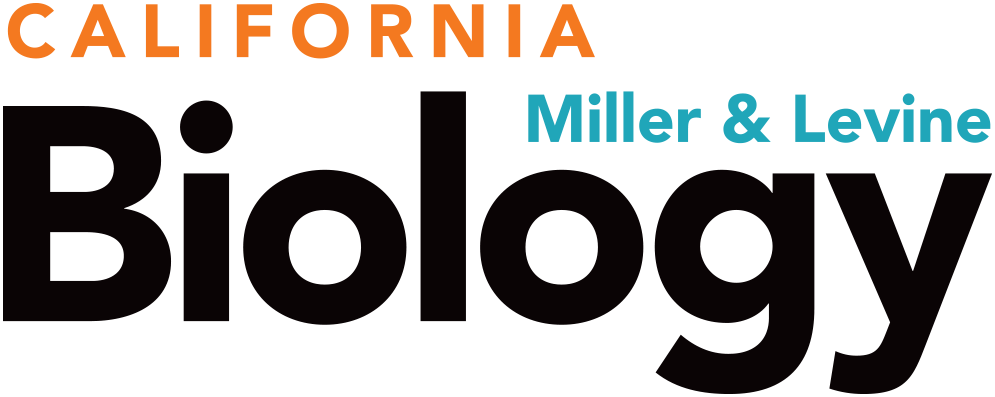 Planning TemplateHHMI Biointeractive® is a registered trademark of Howard Hughes Medical Institute CORPORATION.Labster Labs® is a registered trademark of Labster ApS Corporation.© 2019 Google Inc. All rights reserved. Google Expeditions™ is a trademarks of Google Inc.Unit:Unit:Unit:Unit:Unit:Unit:California Spotlight:Problem:California Spotlight:Problem:California Spotlight:Problem:California Spotlight:Problem:California Spotlight:Problem:California Spotlight:Problem:Chapter:         Case Study:Quick Lab(s), page #:Analyzing Data, page #:Chapter Lab, page #:Chapter:         Case Study:Quick Lab(s), page #:Analyzing Data, page #:Chapter Lab, page #:Chapter:         Case Study:Quick Lab(s), page #:Analyzing Data, page #:Chapter Lab, page #:Chapter:         Case Study:Quick Lab(s), page #:Analyzing Data, page #:Chapter Lab, page #:Chapter:         Case Study:Quick Lab(s), page #:Analyzing Data, page #:Chapter Lab, page #:Chapter:         Case Study:Quick Lab(s), page #:Analyzing Data, page #:Chapter Lab, page #: Author Connection Career Connection Foundations Workbook Foundations Workbook Videos Interactivities Graphic Organizer STEM Activities HHMI Biointeractive® Google Expeditions™ Labster Labs®Lesson 1: Differentiation: PBL Connections:Time Needed:Lesson 1: Differentiation: PBL Connections:Time Needed:Connect:Connect:Connect:Connect:Lesson 1: Differentiation: PBL Connections:Time Needed:Lesson 1: Differentiation: PBL Connections:Time Needed:Investigate:Investigate:Investigate:Investigate:Lesson 1: Differentiation: PBL Connections:Time Needed:Lesson 1: Differentiation: PBL Connections:Time Needed:Synthesize:Synthesize:Synthesize:Synthesize:Lesson 1: Differentiation: PBL Connections:Time Needed:Lesson 1: Differentiation: PBL Connections:Time Needed:Demonstrate:Demonstrate:Demonstrate:Demonstrate:Lesson 2: Differentiation: PBL Connections:Time Needed:Lesson 2: Differentiation: PBL Connections:Time Needed:Connect:Connect:Connect:Connect:Lesson 2: Differentiation: PBL Connections:Time Needed:Lesson 2: Differentiation: PBL Connections:Time Needed:Investigate:Investigate:Investigate:Investigate:Lesson 2: Differentiation: PBL Connections:Time Needed:Lesson 2: Differentiation: PBL Connections:Time Needed:Synthesize:Synthesize:Synthesize:Synthesize:Lesson 2: Differentiation: PBL Connections:Time Needed:Lesson 2: Differentiation: PBL Connections:Time Needed:Demonstrate:Demonstrate:Demonstrate:Demonstrate:Lesson 3: Differentiation: PBL Connections:Time Needed:Lesson 3: Differentiation: PBL Connections:Time Needed:Connect:Connect:Connect:Connect:Lesson 3: Differentiation: PBL Connections:Time Needed:Lesson 3: Differentiation: PBL Connections:Time Needed:Investigate:Investigate:Investigate:Investigate:Lesson 3: Differentiation: PBL Connections:Time Needed:Lesson 3: Differentiation: PBL Connections:Time Needed:Synthesize:Synthesize:Synthesize:Synthesize:Lesson 3: Differentiation: PBL Connections:Time Needed:Lesson 3: Differentiation: PBL Connections:Time Needed:Demonstrate:Demonstrate:Demonstrate:Demonstrate:Lesson 4: Differentiation: PBL Connections:Time Needed:Lesson 4: Differentiation: PBL Connections:Time Needed:Connect:Connect:Connect:Connect:Lesson 4: Differentiation: PBL Connections:Time Needed:Lesson 4: Differentiation: PBL Connections:Time Needed:Investigate:Investigate:Investigate:Investigate:Lesson 4: Differentiation: PBL Connections:Time Needed:Lesson 4: Differentiation: PBL Connections:Time Needed:Synthesize:Synthesize:Synthesize:Synthesize:Lesson 4: Differentiation: PBL Connections:Time Needed:Lesson 4: Differentiation: PBL Connections:Time Needed:Demonstrate:Demonstrate:Demonstrate:Demonstrate:Chapter Close: Rubrics:Time Needed:Chapter Close: Rubrics:Time Needed:Case Study Wrap-Up:Chapter Assessment:Performance Based Assessment:End of Course Test Practice:Case Study Wrap-Up:Chapter Assessment:Performance Based Assessment:End of Course Test Practice:Case Study Wrap-Up:Chapter Assessment:Performance Based Assessment:End of Course Test Practice:Case Study Wrap-Up:Chapter Assessment:Performance Based Assessment:End of Course Test Practice: